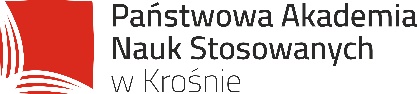 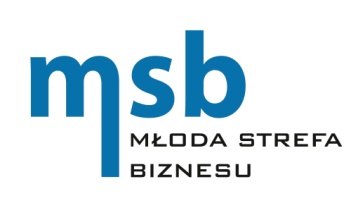  „MŁODA STREFA BIZNESU” V edycja  konkursu na najlepszy projekt własnej działalności gospodarczejREGULAMIN KONKURSU§ 1                                                                                OrganizatorInicjatorem i głównym organizatorem konkursu jest Państwowa Akademia Nauk Stosowanych w Krośnie, Zakład Zarządzania.Konkurs organizowany jest pod patronatem JM Rektora Państwowej Akademii Nauk Stosowanych w Krośnie. Organizator dopuszcza możliwość poszerzenia grona osób i instytucji, które obejmą konkurs patronatem. Szczegółowe informacje o patronacie zostaną umieszczone w materiałach informacyjnych i promocyjnych dotyczących konkursu.  § 2Cele konkursuCelami konkursu są:promocja przedsiębiorczości i upowszechnianie postaw przedsiębiorczych wśród uczniów szkół ponadpodstawowych i studentów,rozwijanie umiejętności  pisania biznesplanów,rozwijanie umiejętności prezentacji własnych pomysłów,doskonalenie stopnia znajomości  potrzeb lokalnego środowiska,stymulowanie powstawania nowych firm na terenie Miasta Krosna i sąsiednich powiatów,wyłonienie najciekawszych, innowacyjnych uczniowskich i studenckich pomysłów biznesowych. § 3                                                              Uczestnicy konkursuKonkurs jest skierowany do:- uczniów szkół  ponadpodstawowych,- studentów Państwowej Akademii Nauk Stosowanych w Krośnie.2. Udział w konkursie jest jednoosobowy, a zadaniem ucznia/studenta jest opracowanie
    biznesplanu.3. Uczestnik konkursu może zgłosić tylko jedną pracę -biznesplan. W konkursie może uczestniczyć wyłącznie osoba, która wyrazi zgodę lub (w przypadku osób, które nie mają ukończone 18 roku życia) będzie dysponować zgodą na przetwarzanie danych osobowych i publikację wizerunku- według wzoru stanowiącego załącznik do regulaminu.§ 4Praca konkursowa      1. Praca konkursowa powinna:zawierać formularz zgłoszeniowy oraz zgodę na przetwarzanych danych osobowych uczestnika wg. wzoru stanowiącego załącznik nr 1 do regulaminu, być napisana wg wzoru stanowiącego załącznik nr 2 do niniejszego regulaminu. być przesłana w wersji elektronicznej na adres pocztowy: konkursMSB@kpu.krosno.pl z dopiskiem Konkurs „MŁODA STREFA BIZNESU” w terminie do 12 marca 2023 r.§ 5Terminy konkursuPrzesłanie formularza zgłoszeniowego do 12 marca 2023 r. Ostateczny termin nadsyłania prac konkursowych:  do 12 marca 2023 r.Rozstrzygnięcie i ogłoszenie wyników etapu I na stronie http://www.pans.krosno.pl/13 marca  2023 r. o  godz. 12.00.Przeprowadzenie etapu II, ogłoszenie wyników i wręczenie nagród nastąpi: w czasie Targów Pracy PANS w Krośnie ( 17 marca 2023 r.). § 6NagrodyDla zwycięzców konkursu przewidziano nagrody rzeczowe.Na uroczystość wręczenia dyplomów, nagród i podsumowanie konkursu w dniu 17 marca 2023 r.
 zaproszeni są wszyscy uczestnicy konkursu wraz z opiekunami merytorycznymi.§ 7Organizacja konkursuKonkurs składa się z dwóch etapów.ETAP I- przesyłanie formularza zgłoszeniowego i prac konkursowych do 12 marca 2023r.,  ocena merytoryczna prac przez zespół ekspertów w oparciu o następujące kryteria:Kryteria oceniania prac:innowacyjność pomysłu (0-20 pkt )realność przyjętych założeń (0-10 pkt)wiarygodność parametrów finansowych (0-10 pkt)umiejętność prezentacji pomysłu (0-10 pkt) Dziesięciu najlepszych uczestników (pięciu uczniów szkół ponadpodstawowych i pięciu studentów) wyłonionych w etapie I zostanie powiadomionych o  zakwalifikowaniu się do etapu II drogą mailową, dodatkowo wyniki zostaną zamieszczone na stronie internetowej szkoły http://www.pans.krosno.pl/.ETAP II–  17 marca 2023 r., prezentacja 10 najlepszych prac przez Uczniów/Studentów. Każdy z dziesięciu uczestników podczas 10 minutowej  rozmowy przed komisją konkursową zaprezentuje znajomość własnego projektu i danych w nim zawartych. Rozstrzygnięcie konkursu i nagrodzenie laureatów.Decyzje Komisji Konkursowej są ostateczne.W przypadku wprowadzenia dodatkowych obostrzeń epidemicznych uniemożliwiających przeprowadzenie konkursu w sposób bezpośredni lub izolacji czy kwarantanny części uczestników konkursu, konkurs zostanie przeprowadzony w sposób hybrydowy lub całkowicie zdalny.§ 8Zmiany regulaminuOrganizator zastrzega sobie prawo wprowadzenia zmian w regulaminie konkursu.			                   Załącznik nr 1„MŁODA STREFA BIZNESU” V edycja  konkursu na najlepszy projekt własnej działalności gospodarczejKarta Zgłoszeniowa Oświadczenia: ● deklaruję udział w Konkursie  „MŁODA STREFA BIZNESU”,● akceptuję Regulamin Konkursu „MŁODA STREFA BIZNESU”,● oświadczam, iż przedłożony przeze mnie biznesplan nie narusza praw autorskich osób trzecich. ……………………………				Krosno, dnia ………………(imię i nazwisko)………………………........(adres zamieszkania)Zgoda na przetwarzanie danychZgodnie z art. 6 ust. 1 lit. a Rozporządzenia Parlamentu Europejskiego i Rady (UE) 2016/679 z dnia 27 kwietnia 2016 r. w sprawie ochrony osób fizycznych w związku z przetwarzaniem danych osobowych i w sprawie swobodnego przepływu takich danych oraz uchylenia dyrektywy 95/46/WE (Dz. Urz. UE L 119 z 4.5.2016) wyrażam zgodę na przetwarzanie podanych przeze mnie moich danych osobowych/ danych osobowych mojego dziecka* przez Państwową Akademię Nauk Stosowanych w Krośnie, w celu organizacji oraz prowadzenia dokumentacji związanej z uczestnictwem w konkursie „Młoda Strefa Biznesu”						................………………………………………					     			(podpis osoby wyrażającej zgodę)*niewłaściwe skreślićKlauzula informacyjnaZgodnie z art. 13 Rozporządzenia Parlamentu Europejskiego i Rady (UE) 2016/679 z dnia 27 kwietnia 2016 r. w sprawie ochrony osób fizycznych w związku z przetwarzaniem danych osobowych i w sprawie swobodnego przepływu takich danych oraz uchylenia dyrektywy 95/46/WE (Dz.Urz. UE L 119 z 4.5.2016) informuję, że:Administratorem danych osobowych jest Państwowa Akademia Nauk Stosowanych w Krośnie, z siedzibą w: Rynek 1, 38-400 Krosno, tel. (13) 43 755 00.Administrator wyznaczył Inspektora ochrony danych, z którym można skontaktować się pod adresem e-mail: ochrona.danych@kpu.krosno.pl  lub pod numerem telefonu (13) 43 755 26Dane osobowe przetwarzane będą w celu organizacji oraz prowadzenia dokumentacji związanej z uczestnictwem w konkursie „Młoda Strefa Biznesu”.Dane osobowe będą przetwarzane na podstawie art. 6 ust.1 lit. a, tj. udzielonej zgody.Administrator nie będzie przekazywał danych uczestników konkursu do państw trzecich.Dane osobowe przechowywane będą przez Administratora przez okres wykonywania czynności określonych w p. 3, a następnie, zgodnie z przepisami dotyczącymi archiwizacji dokumentów obowiązującymi u Administratora danych, archiwizowane przez okres 5 lat.Przysługuje Pani/Panu prawo do żądania od Administratora dostępu do danych osobowych, sprostowania danych osobowych, prawo do ograniczenia przetwarzania danych osobowych, prawo do przenoszenia danych osobowych, prawo do cofnięcia zgody na przetwarzanie danych osobowych. Osobie, której dane są przetwarzane przysługuje prawo do wniesienia skargi do Prezesa Urzędu Ochrony Danych Osobowych, z siedzibą: ul. Stawki 2, 00-193 Warszawa.Podanie danych osobowych jest dobrowolne ale niezbędne do realizacji celów określonych w pkt. 3. Administrator nie będzie prowadził zautomatyzowanego podejmowania decyzji
w związanego z przetwarzaniem danych osobowych.Oświadczam, że zapoznałem/am się z powyższą informacją.						................………………………………………					     			(podpis )Załącznik nr 2„MŁODA STREFA BIZNESU” 
V edycja  konkursu na najlepszy projekt własnej działalności gospodarczejBIZNESPLAN……………….…………………………… (nazwa działalności gospodarczej)Krosno, 2023 r.Imię i nazwisko ucznia/studenta:Imię i nazwisko  opiekuna
merytorycznego ucznia  (nauczyciela):Nazwa i adres szkoły, ucznia/kierunek studiów studenta:Kontakt  e-mail: Kontakt tel.:Tytuł biznesplanu:                                                                              ......................................................................                                                                         Data i czytelny podpis Uczestnika A. STRESZCZENIEA. STRESZCZENIE1. Krótka charakterystyka
  pomysłu biznesowego wraz z identyfikacją zagrożeń (ograniczeń)B. CHARAKTERYSTYKA DZIAŁALNOŚCI GOSPODARCZEJB. CHARAKTERYSTYKA DZIAŁALNOŚCI GOSPODARCZEJ1. Data rozpoczęcia działalności2. Nazwa, przedmiot i rodzaj działalności wg PKD3. Forma prawna działalności gospodarczej4. Lokalizacja siedziby przedsiębiorstwa (adres) 5.  Informacje o właścicielu/ach i pracownikach(nazwa stanowiska, niezbędne kompetencje i zakres obowiązków)6. Wykaz niezbędnych koncesji lub zezwoleńC. ZNAJOMOŚĆ RYNKU I KONKURENCJIC. ZNAJOMOŚĆ RYNKU I KONKURENCJI1.Opis rynkua)  charakterystyka rynku(proszę określić terytorialnie rynek, na jakim będą oferowane produkty, usługi, towary)b)  klienci(charakterystyka klientów, do których skierowane będą produkty, usługi, towary (kim są nabywcy), szacunkowa liczba potencjalnych klientów, oczekiwania i wymagania klientów) 2. Analiza konkurencji 
 najważniejsi konkurenci
    (opisać silne i słabe strony najważniejszych konkurentów w odniesieniu do jakości, ceny oraz reklamy/promocji. W punkcie tym należy zamieścić informacje dotyczące tego, czym różni się oferta proponowana od ofert konkurentów.D. PLAN MARKETINGOWYD. PLAN MARKETINGOWYD. PLAN MARKETINGOWYD. PLAN MARKETINGOWYD. PLAN MARKETINGOWYD. PLAN MARKETINGOWYD. PLAN MARKETINGOWYD. PLAN MARKETINGOWYD. PLAN MARKETINGOWY1. Produkt/usługa:a) opis produktu/ usługib)  cechy produktuc) usługi posprzedażowe(-  opis planowanych do zaoferowania produktów, usług lub towarów wraz ze wskazaniem najistotniejszych cech,- wyjaśnić na czym polega przewaga rynkowa produktu/ usługi/towarów planowanych do zaoferowania - czy popyt na produkt/usługę/ towary  będzie odznaczał się sezonowością. Jeśli tak, to jak będą minimalizowane skutki tej sezonowości)1. Produkt/usługa:a) opis produktu/ usługib)  cechy produktuc) usługi posprzedażowe(-  opis planowanych do zaoferowania produktów, usług lub towarów wraz ze wskazaniem najistotniejszych cech,- wyjaśnić na czym polega przewaga rynkowa produktu/ usługi/towarów planowanych do zaoferowania - czy popyt na produkt/usługę/ towary  będzie odznaczał się sezonowością. Jeśli tak, to jak będą minimalizowane skutki tej sezonowości)2. Cenaa) strategie cenoweb)  cennik usług2. Cenaa) strategie cenoweb)  cennik usług3. Promocjaa)reklama, promocja sprzedaży itd.)b) koszty działań promocyjnych(należy podać wybór metod dotarcia do klientów, opisać charakterystykę wybranych metod, należy wskazać sposób promowania prowadzonej działalności i jej produktów)3. Promocjaa)reklama, promocja sprzedaży itd.)b) koszty działań promocyjnych(należy podać wybór metod dotarcia do klientów, opisać charakterystykę wybranych metod, należy wskazać sposób promowania prowadzonej działalności i jej produktów)4. Dystrybucjaa) sposoby i kanały dystrybucji (sposób w jaki odbywać się będzie sprzedaż produktów/usług)4. Dystrybucjaa) sposoby i kanały dystrybucji (sposób w jaki odbywać się będzie sprzedaż produktów/usług)E. ANALIZA SWOT PLANOWANEJ DZIAŁALNOŚCIE. ANALIZA SWOT PLANOWANEJ DZIAŁALNOŚCIE. ANALIZA SWOT PLANOWANEJ DZIAŁALNOŚCIE. ANALIZA SWOT PLANOWANEJ DZIAŁALNOŚCIE. ANALIZA SWOT PLANOWANEJ DZIAŁALNOŚCIE. ANALIZA SWOT PLANOWANEJ DZIAŁALNOŚCIE. ANALIZA SWOT PLANOWANEJ DZIAŁALNOŚCIE. ANALIZA SWOT PLANOWANEJ DZIAŁALNOŚCIE. ANALIZA SWOT PLANOWANEJ DZIAŁALNOŚCIMOCNE STRONYMOCNE STRONYMOCNE STRONYMOCNE STRONYMOCNE STRONYMOCNE STRONYSŁABE STRONYSŁABE STRONYSŁABE STRONY1.2.…1.2.…1.2.…1.2.…1.2.…1.2.…1.2.…1.2.…1.2.…SZANSESZANSESZANSESZANSESZANSESZANSEZAGROŻENIAZAGROŻENIAZAGROŻENIA1.2.…1.2.…1.2.…1.2.…1.2.…1.2.…1.2.…1.2.…1.2.…F. OPŁACALNOŚĆ I EFEKTYWNOŚĆ PRZEDSĘWZIĘCIAF. OPŁACALNOŚĆ I EFEKTYWNOŚĆ PRZEDSĘWZIĘCIAF. OPŁACALNOŚĆ I EFEKTYWNOŚĆ PRZEDSĘWZIĘCIAF. OPŁACALNOŚĆ I EFEKTYWNOŚĆ PRZEDSĘWZIĘCIAF. OPŁACALNOŚĆ I EFEKTYWNOŚĆ PRZEDSĘWZIĘCIAF. OPŁACALNOŚĆ I EFEKTYWNOŚĆ PRZEDSĘWZIĘCIAF. OPŁACALNOŚĆ I EFEKTYWNOŚĆ PRZEDSĘWZIĘCIAF. OPŁACALNOŚĆ I EFEKTYWNOŚĆ PRZEDSĘWZIĘCIAF. OPŁACALNOŚĆ I EFEKTYWNOŚĆ PRZEDSĘWZIĘCIA1. Przewidywane wydatki (Należy wymienić wszystkie planowane wydatki związane z rozpoczęciem działalności gospodarczej)1. Przewidywane wydatki (Należy wymienić wszystkie planowane wydatki związane z rozpoczęciem działalności gospodarczej)1. Przewidywane wydatki (Należy wymienić wszystkie planowane wydatki związane z rozpoczęciem działalności gospodarczej)1. Przewidywane wydatki (Należy wymienić wszystkie planowane wydatki związane z rozpoczęciem działalności gospodarczej)1. Przewidywane wydatki (Należy wymienić wszystkie planowane wydatki związane z rozpoczęciem działalności gospodarczej)1. Przewidywane wydatki (Należy wymienić wszystkie planowane wydatki związane z rozpoczęciem działalności gospodarczej)1. Przewidywane wydatki (Należy wymienić wszystkie planowane wydatki związane z rozpoczęciem działalności gospodarczej)1. Przewidywane wydatki (Należy wymienić wszystkie planowane wydatki związane z rozpoczęciem działalności gospodarczej)1. Przewidywane wydatki (Należy wymienić wszystkie planowane wydatki związane z rozpoczęciem działalności gospodarczej)Lp. Nazwa wydatkuNazwa wydatkuOpis wydatku (parametry techniczne lub jakościowe)Opis wydatku (parametry techniczne lub jakościowe)Opis wydatku (parametry techniczne lub jakościowe)Opis wydatku (parametry techniczne lub jakościowe)Kwota brutto w PLNKwota brutto w PLN1.2.…2. Prognoza cen planowanych produktów, usług, towarów2. Prognoza cen planowanych produktów, usług, towarów2. Prognoza cen planowanych produktów, usług, towarów2. Prognoza cen planowanych produktów, usług, towarów2. Prognoza cen planowanych produktów, usług, towarów2. Prognoza cen planowanych produktów, usług, towarów2. Prognoza cen planowanych produktów, usług, towarów2. Prognoza cen planowanych produktów, usług, towarów2. Prognoza cen planowanych produktów, usług, towarówLp. Produkt /grupa asortymentowaProdukt /grupa asortymentowaJednostka miaryJednostka miaryJednostka miaryJednostka miaryRok IRok II1. 2.…Proszę uzasadnić poziom założonych cenProszę uzasadnić poziom założonych cenProszę uzasadnić poziom założonych cenProszę uzasadnić poziom założonych cenProszę uzasadnić poziom założonych cenProszę uzasadnić poziom założonych cenProszę uzasadnić poziom założonych cenProszę uzasadnić poziom założonych cenProszę uzasadnić poziom założonych cen3. Prognoza wielkości sprzedaży (Proszę przedstawić planowaną wielkość sprzedaży. Prognozę należy przedstawić w jednostkach  naturalnych (szt., kg itp.), jeżeli nie jest to możliwe z uzasadnionych przyczyn podać wartości w PLN)3. Prognoza wielkości sprzedaży (Proszę przedstawić planowaną wielkość sprzedaży. Prognozę należy przedstawić w jednostkach  naturalnych (szt., kg itp.), jeżeli nie jest to możliwe z uzasadnionych przyczyn podać wartości w PLN)3. Prognoza wielkości sprzedaży (Proszę przedstawić planowaną wielkość sprzedaży. Prognozę należy przedstawić w jednostkach  naturalnych (szt., kg itp.), jeżeli nie jest to możliwe z uzasadnionych przyczyn podać wartości w PLN)3. Prognoza wielkości sprzedaży (Proszę przedstawić planowaną wielkość sprzedaży. Prognozę należy przedstawić w jednostkach  naturalnych (szt., kg itp.), jeżeli nie jest to możliwe z uzasadnionych przyczyn podać wartości w PLN)3. Prognoza wielkości sprzedaży (Proszę przedstawić planowaną wielkość sprzedaży. Prognozę należy przedstawić w jednostkach  naturalnych (szt., kg itp.), jeżeli nie jest to możliwe z uzasadnionych przyczyn podać wartości w PLN)3. Prognoza wielkości sprzedaży (Proszę przedstawić planowaną wielkość sprzedaży. Prognozę należy przedstawić w jednostkach  naturalnych (szt., kg itp.), jeżeli nie jest to możliwe z uzasadnionych przyczyn podać wartości w PLN)3. Prognoza wielkości sprzedaży (Proszę przedstawić planowaną wielkość sprzedaży. Prognozę należy przedstawić w jednostkach  naturalnych (szt., kg itp.), jeżeli nie jest to możliwe z uzasadnionych przyczyn podać wartości w PLN)3. Prognoza wielkości sprzedaży (Proszę przedstawić planowaną wielkość sprzedaży. Prognozę należy przedstawić w jednostkach  naturalnych (szt., kg itp.), jeżeli nie jest to możliwe z uzasadnionych przyczyn podać wartości w PLN)3. Prognoza wielkości sprzedaży (Proszę przedstawić planowaną wielkość sprzedaży. Prognozę należy przedstawić w jednostkach  naturalnych (szt., kg itp.), jeżeli nie jest to możliwe z uzasadnionych przyczyn podać wartości w PLN)Lp. Produkt /grupa asortymentowaProdukt /grupa asortymentowaProdukt /grupa asortymentowaJednostka miaryJednostka miaryJednostka miary                 Rok I          Rok II1.2.…Proszę uzasadnić podaną wyżej prognozę wielkości sprzedażyProszę uzasadnić podaną wyżej prognozę wielkości sprzedażyProszę uzasadnić podaną wyżej prognozę wielkości sprzedażyProszę uzasadnić podaną wyżej prognozę wielkości sprzedażyProszę uzasadnić podaną wyżej prognozę wielkości sprzedażyProszę uzasadnić podaną wyżej prognozę wielkości sprzedażyProszę uzasadnić podaną wyżej prognozę wielkości sprzedażyProszę uzasadnić podaną wyżej prognozę wielkości sprzedaży4. Prognoza przychodów ze sprzedaży (Proszę określić przewidywane przychody ze sprzedaży produktów, usług, towarów. Należy tego dokonać na podstawie danych z tabeli prognoza cen oraz prognoza wielkości sprzedaży)4. Prognoza przychodów ze sprzedaży (Proszę określić przewidywane przychody ze sprzedaży produktów, usług, towarów. Należy tego dokonać na podstawie danych z tabeli prognoza cen oraz prognoza wielkości sprzedaży)4. Prognoza przychodów ze sprzedaży (Proszę określić przewidywane przychody ze sprzedaży produktów, usług, towarów. Należy tego dokonać na podstawie danych z tabeli prognoza cen oraz prognoza wielkości sprzedaży)4. Prognoza przychodów ze sprzedaży (Proszę określić przewidywane przychody ze sprzedaży produktów, usług, towarów. Należy tego dokonać na podstawie danych z tabeli prognoza cen oraz prognoza wielkości sprzedaży)4. Prognoza przychodów ze sprzedaży (Proszę określić przewidywane przychody ze sprzedaży produktów, usług, towarów. Należy tego dokonać na podstawie danych z tabeli prognoza cen oraz prognoza wielkości sprzedaży)4. Prognoza przychodów ze sprzedaży (Proszę określić przewidywane przychody ze sprzedaży produktów, usług, towarów. Należy tego dokonać na podstawie danych z tabeli prognoza cen oraz prognoza wielkości sprzedaży)4. Prognoza przychodów ze sprzedaży (Proszę określić przewidywane przychody ze sprzedaży produktów, usług, towarów. Należy tego dokonać na podstawie danych z tabeli prognoza cen oraz prognoza wielkości sprzedaży)4. Prognoza przychodów ze sprzedaży (Proszę określić przewidywane przychody ze sprzedaży produktów, usług, towarów. Należy tego dokonać na podstawie danych z tabeli prognoza cen oraz prognoza wielkości sprzedaży)4. Prognoza przychodów ze sprzedaży (Proszę określić przewidywane przychody ze sprzedaży produktów, usług, towarów. Należy tego dokonać na podstawie danych z tabeli prognoza cen oraz prognoza wielkości sprzedaży)Lp. Produkt /grupa asortymentowaProdukt /grupa asortymentowaProdukt /grupa asortymentowaProdukt /grupa asortymentowaJednostka miaryJednostka miaryRok IRok II1.2.…Razem:Razem:Razem:Razem:Razem:Razem:Razem:G. UPROSZCZONY RACHUNEK ZYSKÓW I STRATG. UPROSZCZONY RACHUNEK ZYSKÓW I STRATG. UPROSZCZONY RACHUNEK ZYSKÓW I STRATPOZYCJAI RokII RokA. Przychody ogółem, (od poz.1 do poz.4) w tym:Sprzedaż produktów  2.   Sprzedaż usługSprzedaż towarówInne (np. dotacje)B. Koszty ogółem, (od poz. 5 do poz. 24) w tym:Amortyzacja Materiały biurowe OpakowaniaMateriały do produkcji/usługOpłaty za energię elektrycznąOpłaty za wodę, ścieki, gazOpłaty telekomunikacyjne (telefon, Internet)Opłaty za prowadzenie spraw księgowychUsługi doradztwa prawnegoOpłaty bankoweKoszty promocji i reklamyCzynszePaliwoUbezpieczenia (np. samochodu, działalności)Wynagrodzenia brutto pracownikówNarzuty na wynagrodzenia pracownikówPodatek od nieruchomościWartość sprzedanych towarówPozostałe kosztyZUS właścicielaC. Dochód brutto  (A-B):I.PODSUMOWANIE:- czynniki wpływające na ogólne powodzenie przedsięwzięcia,- bariery w realizacji projektu,- podstawowe ryzyko działalności.